Лот № 1(озеро Летнее, аттракцион (пункт проката))(15 м х 15 м = 225 кв. м)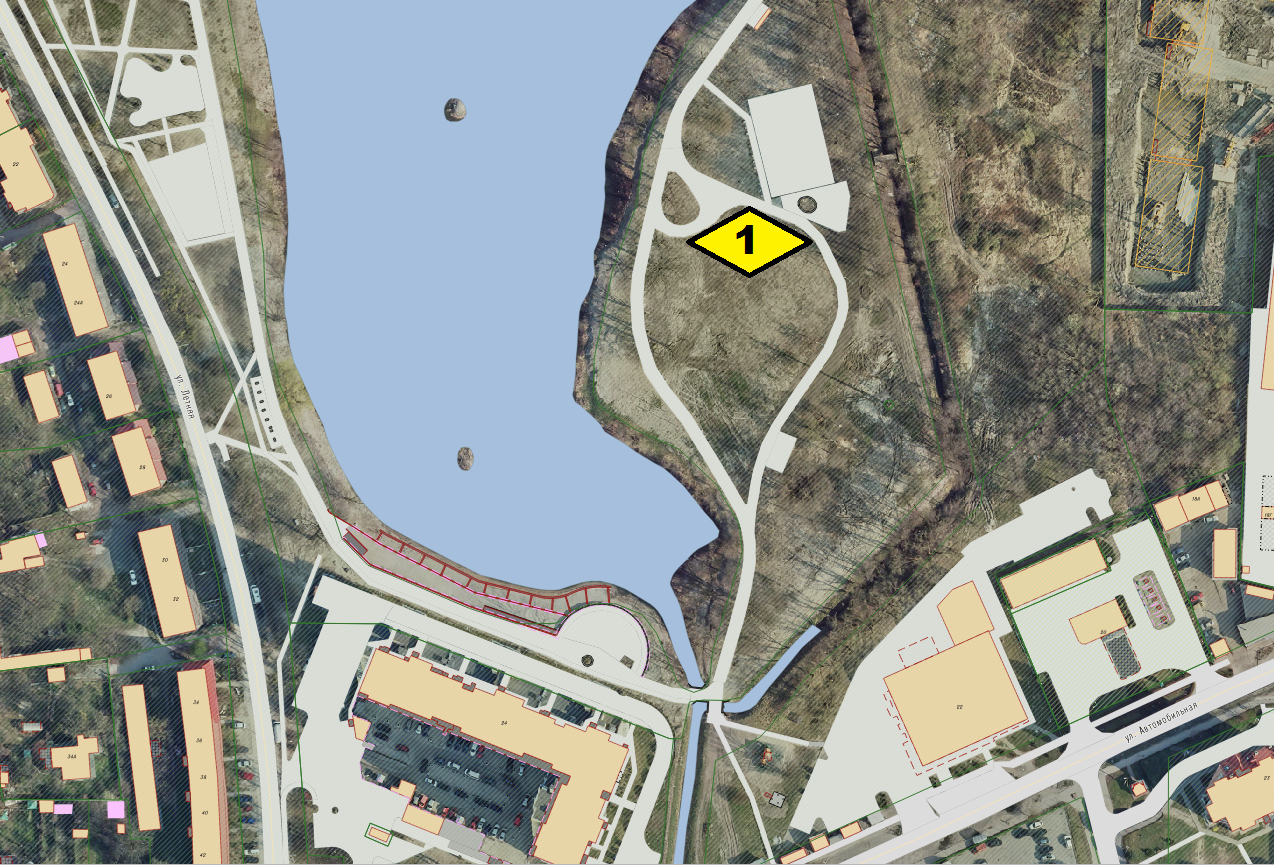 